Publicado en New York el 21/05/2018 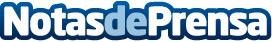 New York Summit se presenta como el evento más relevante del año en habla hispana en la ciudad de New YorkNew York Summit es el evento más relevante que se celebrará este año en New York y en habla hispana. Un escaparate único para el desarrollo personal y profesional en la ciudad de las oportunidadesDatos de contacto:RayICLF+13475654928Nota de prensa publicada en: https://www.notasdeprensa.es/new-york-summit-se-presenta-como-el-evento-mas_1 Categorias: Internacional Emprendedores Eventos Recursos humanos http://www.notasdeprensa.es